
Herzlich willkommen! 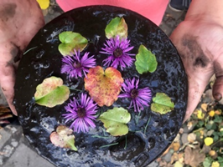 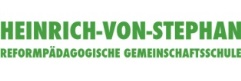 Wir freuen uns über Ihr Interesse an unserer Gemeinschaftsschule.Besuchen Sie uns an unserem Tag der offenen Tür!Diesen möchten wir am Freitag, 23. September 2022 von 16.00 bis 19.00 Uhr in Präsenz anbieten. An diesem Tag stellt sich die gesamte Gemeinschaftsschule vor, der Schwerpunkt liegt jedoch auf der Grundstufe. Am 06.01.2023 findet von 16.00 bis 19.00 Uhr der zweite Tag der offenen Tür statt. Hier liegt der Schwerpunkt auf der Mittel- und Oberstufe.Sollte der Pandemieverlauf eine Präsenzveranstaltung verhindern, werden wir Sie rechtzeitig über unsere Schulhomepage (www.hvs-schule-berlin.de/aktuelles) informieren. Wir freuen uns über Ihren Besuch!
Herzlich willkommen! 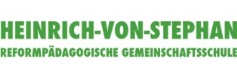 Wir freuen uns über Ihr Interesse an unserer Gemeinschaftsschule.Besuchen Sie uns an unserem Tag der offenen Tür!Diesen möchten wir am Freitag, 23. September 2022von 16.00 bis 19.00 Uhr in Präsenz anbieten. An diesem Tag stellt sich die gesamte Gemeinschaftsschule vor, der Schwerpunkt liegt jedoch auf der Grundstufe. Am 06.01.2023 findet von 16.00 bis 19.00 Uhr der zweite Tag der offenen Tür statt. Hier liegt der Schwerpunkt auf der Mittel- und Oberstufe.Sollte der Pandemieverlauf eine Präsenzveranstaltung verhindern, werden wir Sie rechtzeitig über unsere Schulhomepage (www.hvs-schule-berlin.de/aktuelles) informieren. Wir freuen uns über Ihren Besuch!

Herzlich willkommen! 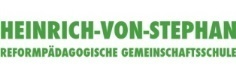 Wir freuen uns über Ihr Interesse an unserer Gemeinschaftsschule.Besuchen Sie uns an unserem Tag der offenen Tür!Diesen möchten wir am Freitag, 23. September 2022von 16.00 bis 19.00 Uhr in Präsenz anbieten. An diesem Tag stellt sich die gesamte Gemeinschaftsschule vor, der Schwerpunkt liegt jedoch auf der Grundstufe. Am 06.01.2023 findet von 16.00 bis 19.00 Uhr der zweite Tag der offenen Tür statt. Hier liegt der Schwerpunkt auf der Mittel- und Oberstufe.Sollte der Pandemieverlauf eine Präsenzveranstaltung verhindern, werden wir Sie rechtzeitig über unsere Schulhomepage (www.hvs-schule-berlin.de/aktuelles) informieren. Wir freuen uns über Ihren Besuch!

Herzlich willkommen! 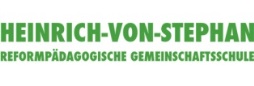 Wir freuen uns über Ihr Interesse an unserer Gemeinschaftsschule.Besuchen Sie uns an unserem Tag der offenen Tür!Diesen möchten wir am Freitag, 23. September 2022 von 16.00 bis 19.00 Uhr in Präsenz anbieten. An diesem Tag stellt sich die gesamte Gemeinschaftsschule vor, der Schwerpunkt liegt jedoch auf der Grundstufe. Am 06.01.2023 findet von 16.00 bis 19.00 Uhr der zweite Tag der offenen Tür statt. Hier liegt der Schwerpunkt auf der Mittel- und Oberstufe.Sollte der Pandemieverlauf eine Präsenzveranstaltung verhindern, werden wir Sie rechtzeitig über unsere Schulhomepage (www.hvs-schule-berlin.de/aktuelles) informieren. Wir freuen uns über Ihren Besuch!